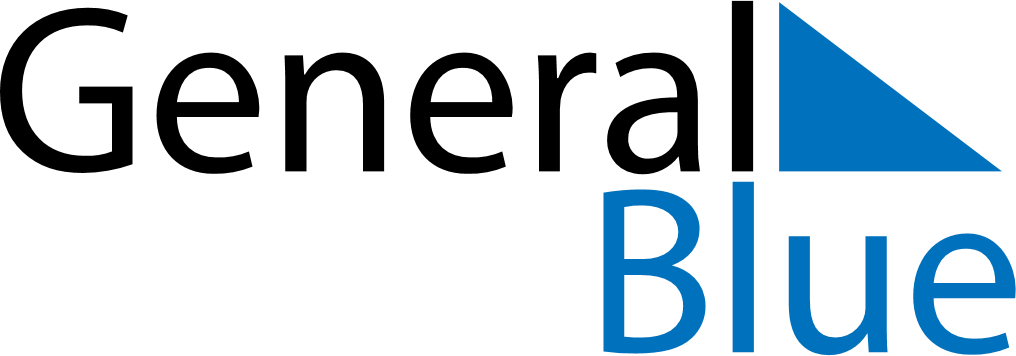 September 1922September 1922September 1922September 1922September 1922SundayMondayTuesdayWednesdayThursdayFridaySaturday123456789101112131415161718192021222324252627282930